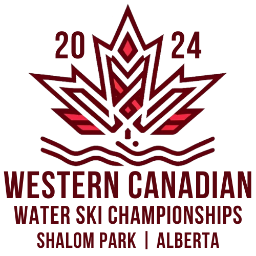 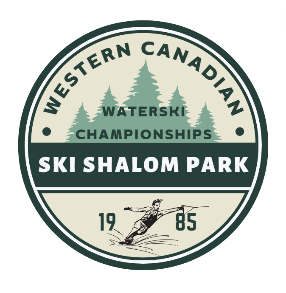 WEDNESDAY EVENINGFamiliarization Begins for all who arrive early and ski on Thursday PM or Friday AM.6:30pm – start timeJump followed by Trick – sign up upon arrival, ends at 8:00pmTHURSDAY Familiarization7:30amTrick, followed by Slalom, followed by Jump, followed by all Adaptive (jump, trick, slalom) – sign up upon arrival, ends at 3:00 -COMPETITION BEGINS - Immediately following end of famil.ORDER: (Subject to change)JUMPAW/AMW/M45+W/M65+G/BU12G/BU14W/MTRICKW/M45+W/M55+W/M65+FRIDAYTRICK7:45AMAW/AMG/BU12G/BU14W/MU17W/MU21EW/EMW/MSLALOMG/BU10G/BU12G/BU14W/MU17W/MU21EW/EMW/MW/M65+W/M70+/75+/80+AW/AMMEDALSSHALOM PARK“SIZZLE AND SKI WESTERNS BBQ BASH”SATURDAYRND 2 TRICK ALL – random sign up7:45AMCOMPETITION DAY STARTS8:20AMSLALOMM/W35+M/W45+M/W55+M/W65+M/W70+JUMPM/W35+M/W45+EM/EWM/WU21M/WU17Approx end time 2pmMEDALS and SOCIAL TIMEBring your own drinksROUND 2 ContinuesRND2 JUMP ALL – random, sign upCourse ChangeRND2 SLALOM ALL – random, sign upEND OF EVENTOFFICIALS:Event Organizer – Kristy KrausPan Am Judge – Chuck and Kristy KrausChief Judge – Roger BreitkreuzAssistant Chief Judge – Evan KrausChief Scorer – Blais ObrienAssistant Scorer – Elizabeth Tatchyn/Jennifer ChambersChief Driver – Chuck KrausDrivers – Sean KrausDrivers – Russ DicksonChief Homologater/Tech – Ken Nelson/Sean KrausJudge – Peter PersonJudge – Norm LucasJudge – Carter LucasJudge – Megan PelkeyJudge – Sandra PelkeyJudge – Carly BonhamJudge – Jacob ChambersJudge – Jason BartonJudge – Tanya Bonham